住み慣れた地域で安心して暮らせるよう、相談窓口を記入しておきましょう。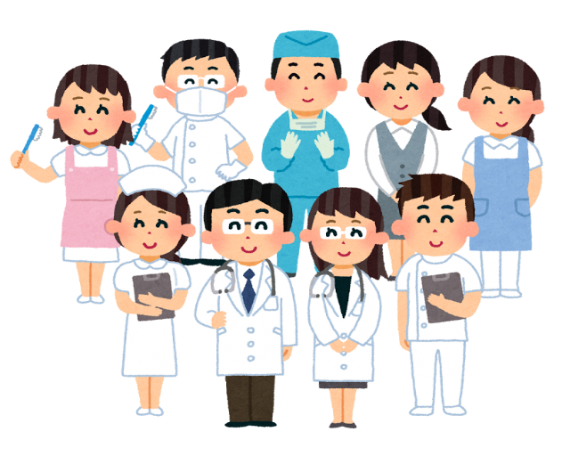 ケアマネジャー事業所名担当者名連絡先かかりつけ医医療機関名医師名連絡先かかりつけ医医療機関名医師名連絡先かかりつけ医医療機関名医師名連絡先かかりつけ医医療機関名医師名連絡先かかりつけ歯科医医療機関名歯科医師名連絡先かかりつけ歯科医医療機関名歯科医師名連絡先かかりつけ薬局薬局名薬剤師名連絡先かかりつけ薬局薬局名薬剤師名連絡先緊急連絡先間柄名前連絡先緊急連絡先間柄名前連絡先連絡先連絡先連絡先